Κύκλοι Διαφορετικότητας™ Αυτό-Αξιολόγηση Δεξιοτήτων (Στο τέλος του ταξιδιού)Όνομα: ________________________________Ημερομηνία:      /         /     (1= Φτωχό       5= Εξαιρετικό)Δεξιότητες και ΓνωρίσματαΔεξιότητες και ΓνωρίσματαΠαρακαλώ επιλέξετεΠαρακαλώ επιλέξετεΠαρακαλώ επιλέξετεΠαρακαλώ επιλέξετεΠαρακαλώ επιλέξετεΔεξιότητες και ΓνωρίσματαΔεξιότητες και Γνωρίσματα123451Αισιοδοξία2Αβεβαιότητα3Ευαισθησία προς τους άλλους4Δημιουργία νέων σχέσεων5Επικοινωνιακές Δεξιότητες6Δεξιότητες Δικτύωσης7Διαπραγματευτικές Δεξιότητες8Γνώση στο να εκπαιδεύεις άλλα άτομα9Γνώση στο πώς να ενθαρρύνεις τους άλλους10Αυτό- παρακίνηση11Ηγετικές Δεξιότητες12Αποτελεσματικότητα13Δεξιότητες επίλυσης προβλημάτων14Καθορισμός στόχων15Διαχείριση άγχους The European Commission support for the production of this publication does not constitute an endorsement of the contents which reflects the views only of the authors, and the Commission cannot be held responsible for any use which may be made of the information contained therein.The European Commission support for the production of this publication does not constitute an endorsement of the contents which reflects the views only of the authors, and the Commission cannot be held responsible for any use which may be made of the information contained therein.The European Commission support for the production of this publication does not constitute an endorsement of the contents which reflects the views only of the authors, and the Commission cannot be held responsible for any use which may be made of the information contained therein.The European Commission support for the production of this publication does not constitute an endorsement of the contents which reflects the views only of the authors, and the Commission cannot be held responsible for any use which may be made of the information contained therein.The European Commission support for the production of this publication does not constitute an endorsement of the contents which reflects the views only of the authors, and the Commission cannot be held responsible for any use which may be made of the information contained therein.The European Commission support for the production of this publication does not constitute an endorsement of the contents which reflects the views only of the authors, and the Commission cannot be held responsible for any use which may be made of the information contained therein.The European Commission support for the production of this publication does not constitute an endorsement of the contents which reflects the views only of the authors, and the Commission cannot be held responsible for any use which may be made of the information contained therein.The European Commission support for the production of this publication does not constitute an endorsement of the contents which reflects the views only of the authors, and the Commission cannot be held responsible for any use which may be made of the information contained therein.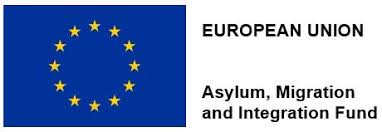 